Porto Alegre, 27 de janeiro de 2023.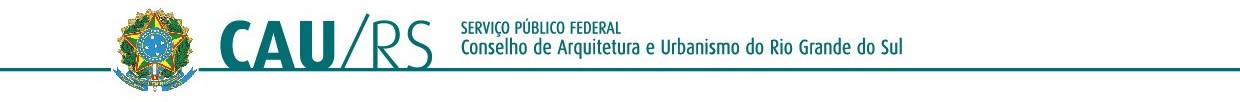 CONVOCAÇÃO CAU/RS nº 043/2023Em cumprimento ao disposto no art. 151, inciso XXVII, do Regimento Interno do CAU/RS, de 19 de junho de 2020, convoco1 a Vice-Presidente do CAU/RS, Andréa Larruscahim Hamilton Ilha, e a Coordenadora de Fiscalização Andréa Borba Pinheiro para palestrarem no Evento da Associação de Arquitetos e Engenheiros de Novo Hamburgo – ASAEC, sobre aprovações de projetos em Prefeituras que ocorrerá no SINDUSCON-NH, localizado na Rua Lucas de Oliveira, nº 49, sala 304, Centro, Novo Hamburgo/RS, no dia 31.01.2023, às 09h30min.TIAGO HOLZMANN DA SILVA:60092955053 2023.01.31 11:37:34 -03'00'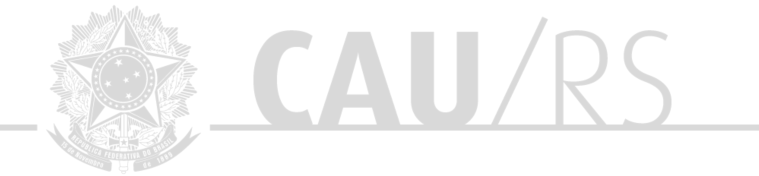 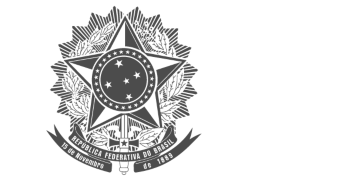 TIAGO HOLZMANN DA SILVAPresidente do CAU/RS1 4.03.52 – Participação da Presidência em eventos externos do CAU/RS.Rua Dona Laura, 320 - Edifício La Défense, 14º e 15º andares - bairro Rio Branco - Porto Alegre/RS - CEP 90430-090 Telefone: (51) 3094.9800 | www.caurs.gov.br